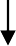 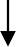 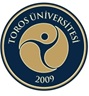 SAĞLIK BİLİMLERİ FAKÜLTESİFAKÜLTE KURULUNA ÜYE SEÇİMİİŞ AKIŞIDoküman No    :SBF-İA-003İlk Yayın Tarihi  :20.03.2022Revüzyon Tarihi:--Revüzyon No     :00SAĞLIK BİLİMLERİ FAKÜLTESİFAKÜLTE KURULUNA ÜYE SEÇİMİİŞ AKIŞIDoküman No    :SBF-İA-003İlk Yayın Tarihi  :20.03.2022Revüzyon Tarihi:--Revüzyon No     :00SAĞLIK BİLİMLERİ FAKÜLTESİFAKÜLTE KURULUNA ÜYE SEÇİMİİŞ AKIŞIDoküman No    :SBF-İA-003İlk Yayın Tarihi  :20.03.2022Revüzyon Tarihi:--Revüzyon No     :00SAĞLIK BİLİMLERİ FAKÜLTESİFAKÜLTE KURULUNA ÜYE SEÇİMİİŞ AKIŞIDoküman No    :SBF-İA-003İlk Yayın Tarihi  :20.03.2022Revüzyon Tarihi:--Revüzyon No     :00SAĞLIK BİLİMLERİ FAKÜLTESİFAKÜLTE KURULUNA ÜYE SEÇİMİİŞ AKIŞIDoküman No    :SBF-İA-003İlk Yayın Tarihi  :20.03.2022Revüzyon Tarihi:--Revüzyon No     :00İŞ AKIŞININ AMACIFakülte Kuruluna üye seçilmesi işlemlerinin mevzuata uygun şekilde yürütülmesiFakülte Kuruluna üye seçilmesi işlemlerinin mevzuata uygun şekilde yürütülmesiFakülte Kuruluna üye seçilmesi işlemlerinin mevzuata uygun şekilde yürütülmesiKAPSAMITÜ Sağlık Bilimleri Fakültesi idari hizmetler faaliyelerini kapsar.TÜ Sağlık Bilimleri Fakültesi idari hizmetler faaliyelerini kapsar.TÜ Sağlık Bilimleri Fakültesi idari hizmetler faaliyelerini kapsar.GİRDİLERSeçim TutanağıÇIKTILARSeçim sonucuna ilişkin yazıKONTROL KRİTERLERİ2547 Sayılı Kanun ve ilgili mevzuat2547 Sayılı Kanun ve ilgili mevzuat2547 Sayılı Kanun ve ilgili mevzuatİŞ AKIŞI SORUMLUSUFakülte SekreteriFakülte SekreteriFakülte Sekreteriİş Akışı AdımlarıSorumluİlgili DokümanlarFakülte Kuruluna üye seçimi için kadrolu öğretim üyelerine (Prof., Doç. ve Dr. Öğr. Üyesi için ayrı ayrı) Dekanlık tarafındandavet yazısı yazılır.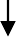 Gizli oyla yapılacak seçim (Prof., Doç. ve Dr. Öğr. Üyesi için ayrı ayrı) için üye sayısı kadar mühürlü oy pusulası vekapalı zarf hazırlanır.Seçim için davet edilen öğretim üyeleri (Prof., Doç. ve Dr. Öğr. Üyesi için ayrı ayrı) arasında yoklama yapılarak katılım tutanağı imzalatılır.Toplantı İçinEvet	yeterli çoğunluk	Hayırsağlandı mı?Toplantı başka bir tarihe ertelenir.Fakülte Kuruluna aday olan üyeler (Prof., Doç. ve Dr. Öğr.Üyeleri için ayrı ayrı) belirlenerek ilan edilir.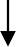 Gizli kullanılan oyların açık sayımı sonucunda en fazla oyu alan aday/adayların 3 yıl süreyle kurul üyeliğine seçildikleri tutanak altına alınarak ilan edilir.Seçim sonucu seçilen adaya/adaylara, ilgili bölüm başkanlığına ve Rektörlük Makamına Dekanlık tarafından bildirilir.*Fakülte Sekreteri*Seçim davet yazısı.Fakülte Kuruluna üye seçimi için kadrolu öğretim üyelerine (Prof., Doç. ve Dr. Öğr. Üyesi için ayrı ayrı) Dekanlık tarafındandavet yazısı yazılır.Gizli oyla yapılacak seçim (Prof., Doç. ve Dr. Öğr. Üyesi için ayrı ayrı) için üye sayısı kadar mühürlü oy pusulası vekapalı zarf hazırlanır.Seçim için davet edilen öğretim üyeleri (Prof., Doç. ve Dr. Öğr. Üyesi için ayrı ayrı) arasında yoklama yapılarak katılım tutanağı imzalatılır.Toplantı İçinEvet	yeterli çoğunluk	Hayırsağlandı mı?Toplantı başka bir tarihe ertelenir.Fakülte Kuruluna aday olan üyeler (Prof., Doç. ve Dr. Öğr.Üyeleri için ayrı ayrı) belirlenerek ilan edilir.Gizli kullanılan oyların açık sayımı sonucunda en fazla oyu alan aday/adayların 3 yıl süreyle kurul üyeliğine seçildikleri tutanak altına alınarak ilan edilir.Seçim sonucu seçilen adaya/adaylara, ilgili bölüm başkanlığına ve Rektörlük Makamına Dekanlık tarafından bildirilir.*Dekan*Öğretim Üyeleri*Fakülte Sekreteri*Yapılan seçim tutanağı.Fakülte Kuruluna üye seçimi için kadrolu öğretim üyelerine (Prof., Doç. ve Dr. Öğr. Üyesi için ayrı ayrı) Dekanlık tarafındandavet yazısı yazılır.Gizli oyla yapılacak seçim (Prof., Doç. ve Dr. Öğr. Üyesi için ayrı ayrı) için üye sayısı kadar mühürlü oy pusulası vekapalı zarf hazırlanır.Seçim için davet edilen öğretim üyeleri (Prof., Doç. ve Dr. Öğr. Üyesi için ayrı ayrı) arasında yoklama yapılarak katılım tutanağı imzalatılır.Toplantı İçinEvet	yeterli çoğunluk	Hayırsağlandı mı?Toplantı başka bir tarihe ertelenir.Fakülte Kuruluna aday olan üyeler (Prof., Doç. ve Dr. Öğr.Üyeleri için ayrı ayrı) belirlenerek ilan edilir.Gizli kullanılan oyların açık sayımı sonucunda en fazla oyu alan aday/adayların 3 yıl süreyle kurul üyeliğine seçildikleri tutanak altına alınarak ilan edilir.Seçim sonucu seçilen adaya/adaylara, ilgili bölüm başkanlığına ve Rektörlük Makamına Dekanlık tarafından bildirilir.*Dekan*Fakülte Sekreteri*Dekanlık Yazı İşleri Memuru*Yapılan seçim tutanağı ve üst yazılar.Hazırlayan Sevim FIRATYürürlük OnayıProf. Dr. Fügen ÖZCANARSLAN